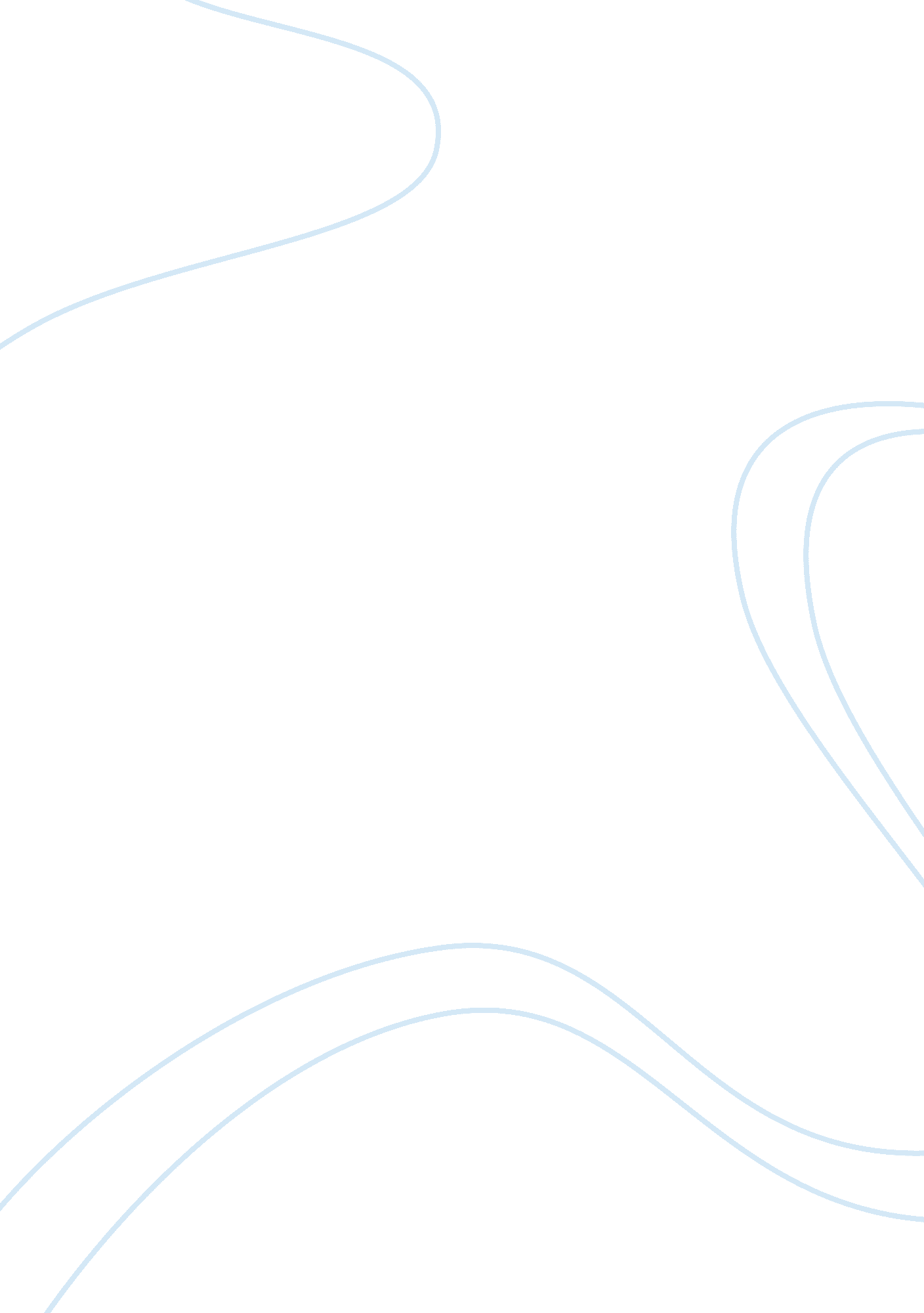 Mary i of england and elizabeth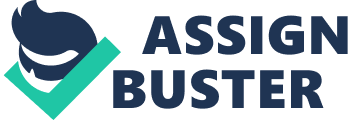 1. Who was Elizabeth’s father and why was Elizabeth’s succession to the throne so heatedly contested? Elizabeth’s father was Henry Vll who was the King of England from 1509-1547 when he died. The reason why Elizabeth’s succession to the throne was so heatedly contested was because the Catholics did not support her and they didn’t want a Protestant ruler due to the fact that they were all Catholics. Another reason was because her mother was Anne Boleyn and she was executed because of incest and adultery. 2. Why was England in a state of turmoil at the start of the movie? England in the beginning of the movie was in a state of turmoil because when they movie began it showed the assassination of all the Protestants. 3. If you were Queen Mary would you have had your Protestant half-sister Elizabeth executed in the Tower of London? Consider the implications to the throne of England in your answer. If I was Queen Mary I would of have had my Protestant half-sister Elizabeth executed in the Tower of London. This is because I would be doing what is good for England. When I was in power the country was under my rule and therefore that meant that my citizens had to follow my religion which is Catholicism. I executed an estimation of 300 Protestant. If I had executed my sister England wouldn’t have become a Protestant state again and the citizens wouldn’t have had to deal with a lot of confusion when it came to religion. 4. What do Elizabeth’s “ ladies in waiting" personify or represent throughout the movie? In the movie The Ladies in Waiting were an important member of the royal court and represented an active role in participating with court entertainments, such as masques, dances and musical entertainment. The Ladies in Waiting were selected from high ranking and noble families.   The Ladies in Waiting played an important role in the history of England. 5. How does Elizabeth’s refusal to marry any of her suitors set the course of English history? Elizabeth’s decision of refusal to marry any of he suitors set the course of English history because every Queen needs to have a child in order for the power to be passed onto them. Since Elizabeth’s half-siblings passed without conceiving, Elizabeth was pressured to marry in order to conceive a child. However, Elizabeth’s decision in the end was to marry her country England and that was something nobody has done before. 6. Why were marriages between European royal families sought after at the time? The marriages between European royal families were sought after at the time because European countries wanted to form alliances with other countries so if their country was attacked they had protection. 7. What lessons in realpolitic can be learned by the development of character of Walsingham throughout the movie? 8. What does the assassination order, issued by the Roman Catholic Church, tell you about the relationship between the church and the state? 9. How does Elizabeth I transform from a naÃ¯ve to shrewd queen throughout the course of the movie? The reason why Elizabeth I transformed from a naÃ¯ve to shrewd queen throughout the course of the movie was because she had to deal with a lot of threats. This included the Duke of Norfolk, her Catholic cousin who planed to have her murdered, and the regent of Scotland, Mary of Guise, who allies with France to attack England's forces. Also because she was heartbroken by the only man she ever loved Robert Dudley that also made her smarter when it came to making certain decisions, for example; who to marry. 10.) What legacy did Elizabeth I leave the people of England in her marriage to them at the end of the movie? The legacy that Elizabeth I left the people of England in her marriage to them at the end of the movie was her rebirth to a new life as the first virgin queen of England. 